 Notification of Procurement Eligible for Offset Credits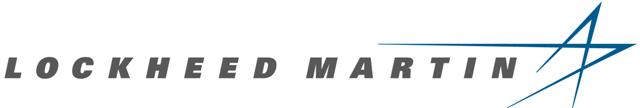 The purpose of this form is to identify potential offset credits which may be generated by a purchase order resulting from this solicitation. Offset credits are any item/effort that is considered international content as defined below.Supplier shall complete Section A of this form and return it to the Buyer, if any part of the offer represents $100,000 or more of international content and/or procurement from sources located outside of the  International content is defined as any work that is produced or performed outside of the  including components, end items, services and Supplier’s subcontracts directly related to this procurement. Celem formularza F260 jest zidentyfikowanie potencjalnych zobowiązań offsetowych posiadanych przez Lockheed Martin, które mogą zostać wygenerowane przez zamówienie/umowę zawierane z dostawcą. Dostawca wypełnia sekcję A formularza (wskazując nazwy poddostawców, krótki opis zamówienia i wartości zamówień od poddostawców) i przesyła go mailowo Kupującemu (PZL), jeśli jakakolwiek część oferty dostawcy:ma wartość co najmniej 100 000 USD w postaci międzynarodowych zamówień ze źródeł zlokalizowanych poza Stanami Zjednoczonymi.Międzynarodowe zamówienia to wszelkie prace, które są produkowane lub wykonywane poza Stanami Zjednoczonymi, w tym komponenty, elementy końcowe, usługi i umowy podwykonawcze Dostawcy bezpośrednio związane z tym zamówieniem.SECTION A – TO BE COMPLETED BY SUPPLIERSEKCJA A – do uzupełnienia przez dostawcęSupplier’s International Source (List each source of International Content) (Continue list on separate sheet if there are additional sources) (Note: International Supplier- do not complete this section if 100% of work is produced within your country)Międzynarodowe źródło dostaw (Wymień każde źródło dla międzynarodowych zamówień)(Kontynuuj listę na osobnym arkuszu, jeśli istnieją dodatkowe źródła)(Uwaga: Dostawca polski – nie wypełnia sekcji A, jeśli 100% pracy jest wykonywane w Polsce, odsyłany jest do PZL pusty formularz)Please refer to Lockheed Martin Corporate Terms & Conditions, also known as CORPDOCs, for Offset contractual requirements: http://www.lockheedmartin.com/us/suppliers.html.Aby zapoznać się z wymaganiami umownymi dotyczącymi offsetu, należy zapoznać się z dokumentem Lockheed Martin Corporate Terms & Conditions, znanym jako CORPDOC http://www.lockheedmartin.com/us/suppliers.html.SECTION B – FOR LOCKHEED MARTIN INTERNAL USE ONLYSEKCJA B - do uzupełnienia przez Lockheed MartinBuyer must complete this section and forward completed form to the BA Industrial Participation Representative and Corporate Vice President Industrial Participation.  Kupiec uzupełnia tę sekcję i przesyła wypełniony formularz do BA Industrial Participation Representative i Corporate Vice President Industrial Participation.  Supplier’s InformationInformacje o dostawcyBuyer’s name:	     Nazwisko Kupca:	Telephone number:	     	Nr telefonu:	E-mail address:	          Adres e-mail:	Business Unit name:	     Nazwa jednostki biznesowej:Business Unit location:	     Lokalizacja jednostki biznesowej:Program for which it is being procured (e.g., U.S. Navy ABC Program or Canadian XYZ Modification Program) 	     Program, pod który jest robione zamówienie.Anticipated date of purchase placement: 	     		Przewidywana data złożenia zamówienia:Purchase order number, if available: 	     Nr zamówienia, jeśli jest dostępny:The procurement is  competitive  non-competitive.Zamówienie jest konkurencyjne / niekonkurencyjne.There  are  are not follow-on procurements anticipated or options included in the agreement.Są / nie ma przewidywanych dalszych zamówień lub opcji zawartych w umowie.If follow-on procurements are anticipated, or options are included, please estimate the timing and amount of the future procurement.		     Jeżeli przewiduje się kolejne zamówienia lub uwzględniono opcje, proszę oszacować harmonogram i kwotę przyszłych zamówień.SUPPLIER’S INTERNATIONAL SOURCECompany name, address, telephone, e-mail and contactMIĘDZYNARODOWE ŹRÓDŁO DOSTAWNazwa firmy, adres, telefon, e-mail i osoba kontaktowaDESCRIPTION OF GOODS OR SERVICESOpis towaru lub usługiNEW AWARD 
U. S. DOLLAR VALUEWartość zamówienia w USDMODIFICA- TIONS U. S. DOLLAR VALUEWzrost wartości zamówieniaw USDCompany name, address, telephone, e-mail and contactNazwa firmy, adres, telefon, e-mail i osoba kontaktowaDESCRIPTION OF GOODS OR SERVICESOpis towaru lub usługiNEW AWARD 
U. S. DOLLAR VALUEWartość zamówienia w USDMODIFICA- TIONS U. S. DOLLAR VALUEWzrost wartości zamówieniaw USD